
 Especialización en Clínica de Adultos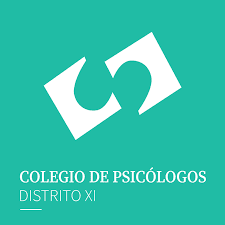 Seminario – Taller Metodología de la investigación en PsicoanálisisDías lunes de 17 a 20.00 hs. (actividad sincrónica)Comienzo: lunes 4 de octubre de 2021Cierre: lunes 6 de diciembre de 2021Dra. Irma Colanzi

1) FundamentaciónLa propuesta tiene como objetivo guiar un trayecto de construcción de un objeto de investigación en Psicoanálisis. Los recorridos teóricos se sustentan en los seminarios que los/as especializandos/as han cursado en la Especialización en Clínica de Adultos, y el seminario – taller propone una serie de herramientas teórico – prácticas para construir un objeto de estudio con los recursos teóricos que se han aprehendido. Para ello, se propone un recorrido orientado a problematizar las lógicas de producción de conocimiento con categorías conceptuales de la Metodología de la Investigación.En cada encuentro se abordarán aspectos teóricos y técnicos para la elaboración de dos tipos de documentos a elección: Propuesta de trabajo para la elaboración del Trabajo Integrador Final de la Especialización en Clínica de Adultos (en adelante TIF).Elaboración del estado del arte que integrará el TIF.La elaboración de una tesis/trabajo integrador final, en la formación de posgrado, requiere de múltiples herramientas metodológicas cuyas elecciones responden a la especificidad de la problemática que se decida abordar. En tal sentido, cada encuentro tendrá como finalidad construir a un proceso de construcción de un objeto de investigación y su redacción, contemplando los requerimientos de la Especialización. La particularidad de cada temática será abordada en función de las herramientas metodológicas que contemplen las características del objeto de conocimiento construido. En tal sentido, en el seminario – taller nos proponemos analizar las temáticas singulares de cada tesista generando un espacio de validación del conocimiento científico.Los encuentros sincrónicos serán acompañados por producciones breves (en extensión, pero no en complejidad) que en su conjunto configurarán una propuesta de investigación. En esta línea la propuesta de trabajo será de taller y en cada encuentro se analizarán y conversará sobre las diferentes producciones.Los espacios de discusión, en clave metodológica, se orientarán a problematizar el diseño de una propuesta de investigación, que tendrá como producto final un Trabajo Integrador (en adelante TIF) para el cierre del recorrido de formación de la Especialización en Clínica de Adultos.2) Propuesta metodológicaEl seminario -taller tendrá una frecuencia semanal con dos horas de presentación de contenidos (sincrónicos) y una hora de seguimiento personalizado en el desarrollo de la propuesta de investigación del TIF.Cada encuentro se organizará en tres momentos:1°Momento. Presentación de contenidos metodológicos (teóricos y técnicos).2°Momento. Avances en el análisis y producción de ejercicios metodológicos.3°Momento. Consulta de seguimiento.3) Objetivos3.1) Objetivo generalIntroducir herramientas de metodología de la investigación en psicoanálisis.Problematizar los diseños de investigación acordes con las temáticas de indagación elegidas por los/as estudiantes de la Especialización en Clínica de Adultos. 3.2) Objetivos específicosProblematizar los desafíos en materia de producción de conocimiento en el Psicoanálisis.Introducir herramientas teóricas y técnicas de la metodología de la investigación en Psicoanálisis.Incorporar herramientas y competencias para la definición de propuestas de investigación con diferentes diseños: de campo, bibliográfico, biográfico, de investigación-acción.Identificar estrategias de análisis de datos en la producción en Psicoanálisis.Desarrollar encuentros de validación de las propuestas de tesis de los/as estudiantes de posgrado.4) Contenidos4/10 Encuentro 1 ¿Cómo investigar en Psicoanálisis? Propuesta epistemológica sobre el psicoanálisis.Azzareto, Clara. (2014). Capítulos 2 y 3. Investigar en Psicoanálisis. JCE Ediciones.Freud, Sigmund. (1917 [1915]). Duelo y melancolía. Amorrortu editores.Zanón, Adriana. (2017). Capítulo Transexualismos. Método que investiga y cura. Lugar editorial. [Se analizarán los aspectos metodológicos de la tesis Transexualismos en psicosis y no psicosis de Adriana Zanón].Insumo visual:Azaretto, Clara. [Yoica] (31 de marzo de 2021). La polisemia del sintagma: investigación en psicoanálisis. https://www.youtube.com/watch?v=bnWLrNeoOaI&t=2s.ACTIVIDAD 1: Elaborar un escrito de 1000 palabras donde puedan establecer los siguientes aspectos:Qué categorías del psicoanálisis me interesa abordar.Establecer si el recorrido será exclusivamente teórico o incluirá una presentación de caso(s).Cuál sería el aporte de su TIF: responde a una vacancia en el psicoanálisis, es una temática que requiere de una nueva perspectiva, es una sistematización de categorías.Fecha de entrega: 18 /10 correo: en plataforma Moodle.Cada actividad integrará la entrega final, por lo tanto, cada escrito se irá editando y reescribiendo a lo largo del seminario – taller.18/10 Encuentro 2 ¿Cómo se formula el problema de la investigación?Freud, Sigmund. (1919). Pegan a un niño. Contribución al conocimiento de la génesis de las perversiones sexuales.  Amorrortu editores.Freud, Sigmund. (1924). El problema económico del masoquismo. Amorrortu editores. Murillo, Manuel (2013). Lo real en psicoanálisis: problema epistemológico, problema clínico. Anuario de investigaciones de la Facultad de Psicología, XX 131-139.Scribano, Adrián. (2008). El proceso metodológico de la investigación cualitativa. En El proceso de investigación social cualitativo. Prometeo libros.Rodríguez Durán, Adriana. (2013). Del masoquismo femenino …o de un discurso masacrante.  III Jornadas CINIG de Estudios de Género y Feminismos.Ynoub, Roxana. (2015). Cap. VIII Operaciones invariantes en el paso a la contrastación empírica. Cuestión de Método. Cengage Learning.Insumo visual:Seminario para investigadores/as y docentes. [Universidad Nacional de Rafaela]. (22 de julio de 2021). Caja de herramientas científicas. https://www.youtube.com/watch?v=svLfOMiqJZo&t=563s.ACTIVIDAD 2: Elaborar un plan de trabajo de 3 páginas.Qué me interesa analizar.Cuáles son las categorías conceptuales que voy a considerar.Formular 6 preguntas de investigación sobre la temática elegida.Referencias bibliográficas con formato APA. Se recomienda consultar el siguiente link: https://normas-apa.org/introduccion/normas-apa-en-espanol/Fecha de entrega: 1 /11 correo: en plataforma Moodle.25/10 Encuentro 3 ¿Cómo defino la Unidad de análisis y el diseño de una investigación?Azzareto, Clara. (2014). Acerca de lo empírico en la investigación en Psicoanálisis. Investigar en Psicoanálisis. JCE Ediciones.Cancina, Pura. (2008). Capítulo III Práctica, clínica y teoría. En La investigación en Psicoanálisis. Homo Sapiens ediciones.Carreras, Marcela. La historia clínica en la Ley Argentina. ADDEMES Asociación Argentina del Derecho Médico y Salud. http://aademes.org/noticias/val/2854/ val_s/27/la-historia-cl%C3%ADnica-en-la-ley-argentina.html.Freud, Sigmund. (1996 [1914]). "Puntualizaciones sobre el amor de transferencia". 1914. Vol. XII. Amorrortu editores.Murillo, Manuel (2010). El método de la ciencia en la perspectiva de Juan Samaja: descubrimiento, validación y estilo. II Congreso Internacional de Investigación y Práctica Profesional en Psicología XVII Jornadas de Investigación Sexto Encuentro de Investigadores en Psicología del MERCOSUR. Facultad de Psicología - Universidad de Buenos Aires, Buenos Aires.Ynoub, Roxana. (2015).  Cap. IV Consideraciones en torno al problema de investigación. Cuestión de Método. Cengage Learning.Insumo visual:Muñoz, Pablo. [De inconscientes] (26 de diciembre de 2018). Investigación en psicoanálisis. https://www.youtube.com/watch?v=LOsJrYUvrgU.1/11 Encuentro 4 ¿Cómo se construye un estudio de caso en psicoanálisis?Azaretto, Clara (2007). Diferentes usos del material clínico en la investigación en psicoanálisis. XIV Jornadas de Investigación y Tercer Encuentro de Investigadores en Psicología del Mercosur. Facultad de Psicología - Universidad de Buenos Aires, Buenos Aires.Freud, Sigmund. (1905 [1901]). Fragmento de análisis de un caso de histeria (Dora). En Obras completas. Amorrortu editores.Freud, Sigmund. (1996 [1913]). “Sobre la iniciación del tratamiento”.Vol. XII.Amorrortu editores. Lacan, Jacques. (1975 – 1976). Ocho presentaciones de enfermos en Sainte Anne. Federación de Foros del Campo Lacaniano.Lacan, Jacques. (2003). La dirección de la cura y los principios de su poder. Escritos 2. Editorial. Siglo XXI. Murillo, Manuel (2009). Teoría, observación y praxis en las investigaciones psicoanalíticas. I Congreso Internacional de Investigación y Práctica Profesional en Psicología XVI Jornadas de Investigación Quinto Encuentro de Investigadores en Psicología del MERCOSUR. Facultad de Psicología - Universidad de Buenos Aires, Buenos Aires.Murillo, Manuel (2013). Cuerpo, sexualidad y significante. V Congreso Internacional de Investigación y Práctica Profesional en Psicología XX Jornadas de Investigación Noveno Encuentro de Investigadores en Psicología del MERCOSUR. Facultad de Psicología - Universidad de Buenos Aires, Buenos Aires.Escars, Carlos. Altman, Nora. Croceri, Lorena. Jaitovich, Laura. Luján, Patricia. Pedevilla, Gerardo. Quintana Laura (2004). Escritura y transmisión en psicoanálisis. XI Jornadas de Investigación. Facultad de Psicología - Universidad de Buenos Aires, Buenos Aires.ACTIVIDAD 3: Revisión de TIF de la Especialización y tesis doctorales.- Volpatti, Juan Carlos. (2014). El amor como acto y su relación con el estrago en la clínica. Tesis de posgrado. Universidad Nacional de La Plata. Facultad de Psicología. En Memoria Académica. Disponible en: http://www.memoria.fahce.unlp.edu.ar/tesis/te.1080/te.1080.pdf.8/11 Encuentro 5 El análisis de discurso como estrategia de análisis de datos en psicoanálisis.Álvarez, Margarita. Canedo, Laura. Gadea, Eduard. (2005). Apuntes sobre la construcción del caso y su transmisión. NODVS XII L’aperiòdic virtual de la Secció Clínica de Barcelona. Barcelona.: http://www.scbicf.net/nodus/contingut/article.php?art =168&rev=26&pub=1.Arnoux, Elvira. Análisis del discurso: modos de abordar materiales de archivo. Editorial Santiago Arco Instrumentos.Maldavsky, David. (2005). La investigación sistemática en Psicología y Ciencias Sociales desde la perspectiva de la subjetividad.  Subjetividad y Procesos Cognitivos, núm. 7, 2005, pp. 161-178 Universidad de Ciencias Empresariales y Sociales Buenos Aires, ArgentinaInsumo visual:Bassols, Miquels. Castignani, Fran. Millet, An. [Museo Alba]. (23 de julio de 2021). Despatologización: ¿Quién tiene derecho a una terapia? https://www.youtube.com/watch?v=sapZ28CqEMU&t=1sACTIVIDAD 4:  Como actividad de preparación del 6° encuentro se propone la elaboración de un texto breve (1 carilla), que responda las siguientes preguntas:1.¿Cuál es el problema de investigación del TIF?2.¿Qué perspectiva transversal tendrá el TIF’Texto para iniciar el trabajo de análisis de estado del arte:Radi, Blas. Pagani, Constanzi. (2021). ¿Qué perspectiva? ¿Cuál género? De la educación sexual integral al estrés de minorías. Praxis educativa, Vol. 25, No 1 enero – abril 2021 – E - ISSN 2313-934X. pp. 1-12. https://dx.doi.org/10.19137/praxiseducativa-2021-250116. https://cerac.unlpam.edu.ar/index.php/praxis/article/view/5351.Fecha de entrega: 29/11 correo: en plataforma Moodle.15/11 Encuentro 6 El estado del arte: diseño y elaboración.Gómez Vargas, M., Galeano Higuita, C. y Jaramillo Muñoz, D. A. (julio-diciembre, 2015). El estado del arte: una metodología de investigación. Revista Colombiana de Ciencias Sociales, 6(2), 423-442.Huergo-Tobar, P. (2015). Importancia y pasos para la elaboración del estado del arte en un anteproyecto o proyecto de investigación. (Documento de docencia No. 2). Bogotá: Ediciones Universidad Cooperativa de Colombia. doi: http://dx.doi.org/10.16925/greylit.107.Winston Barbosa, Jorge. Barbosa Herrera, Margarita. Villabona Rodriguez, Margarita. (s/d). Revisión y análisis documental para estado del arte: una propuesta metodológica desde el contexto de la sistematización de experiencias educativas.29/11 Encuentro 7 ¿Cómo se escribe un Trabajo Integrador Final?En este encuentro se analizarán diferentes propuestas de TIF de la Especialización en Clínica de Adultos.Muños Razo, Carlos. (2011). Cómo elaborar y asesorar una investigación de tesis. Pearson.6/12 Encuentro 8 Presentación de trabajos finales y cierre del seminario – taller.
5) Recursos didácticos	Encuentros sincrónicos semanales por ZOOM.Exposición dialogada.Presentación y comentarios de planes de tesis y trabajos integradores finales.Recursos audiovisuales: presentación power point.Recursos técnicos en plataforma Moodle.			6) EvaluaciónEl seminario- taller se desarrollará con frecuencia semanal, y tendrá una carga horaria de 3 hs cada lunes. En los encuentros se desarrollarán aspectos teóricos y técnicos de la investigación en Psicoanálisis. Se destinará una hora para el seguimiento de los avances de la propuesta de diseño del TIF.En la plataforma Moodle podrán acceder a la bibliografía de cada encuentro, los insumos visuales y en esta plataforma se cargarán las actividades para aprobar el seminario.Para la aprobación del seminario se considerarán los siguientes requisitos:-80% de asistencia a encuentros sincrónicos.-Elaboración de la actividad final para aprobar el seminario-taller: escrito de acuerdo a lo pautado en la fundamentación del programa. Las pautas formales serán: una extensión no superior a las 6 páginas, A4, interlineado 1.5 Arial 12. Formato APA (7° edición).  Este escrito se irá elaborando a lo largo de los encuentros y con las pre-entregas de las actividades, de esta manera, al finalizar el seminario – taller cada especializando/a cuenta con una producción que será insumo para la elaboración de su TIF.